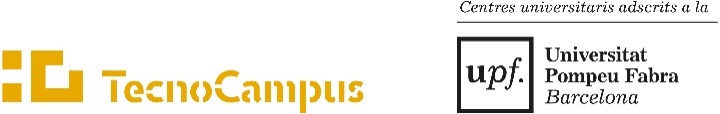 Indica tus estudios:He sido admitido/a en el centro        de la Universidad      donde cursaré los estudios de      DOCUMENTACIÓN  OBLIGATORIA:   Carta de admisión u hoja de matrícula del centro universitario que te ha admitido. Resguardo de pago de las tasas.El importe de les tasas es de 54,54 € publicado en el DOGC 268/2016, de 5 de juliol. En el caso de tener el carnet de familia numerosa, tendrás que presentar fotocopia del carnet y, deberá estar vigente para disponer del descuento (27,27 €). El carnet de familia monoparental no tiene descuento. Otros:                                                                                                                                               Sello del centro	Firma del solicitante                                                         Mataró,       de                      de 20                                                                                                                                                                                                                                                                                                                                                                                                                                                                SOLICITUD DE TRASLADO DE EXPEDIENTE POR SIMULTANEIDAD DE ESTUDIOSNombre y apellidos:      Nombre y apellidos:      DNI:      Teléfono:      Correo electrónico:      Correo electrónico:       AdE y GI                                                                                                                                                                                                                                                                                                                                                                                                                                                                                                                                                                                             Audiovisuales CAFE AdE y GI (docencia en inglés)                                                                                                                                                                                                                                                                                                                                                                                                                                                                                                                                                                                      Doble AdE/Marketing Doble Turismo/AdE y GI                                                                                                                                                                                                                                                                                                                                                                                                                                                                                                                                                   Doble Fisioterapia/CAFE Electrónica Enfermería Informática  Logística                                                                                                                                                                                                                                                                                                                                                                                                                                                                                                                                       Marketing                                                                                                                                                                                                                                                                                                                                                                                                                                                                                                                   Mecánica Turismo                                                                                                                                                                                                                                                                                                                                                                                                                                                                                                                                Videojuegos                                                                                                                                                                                                                                                                                                                                                                                                                                                                                                                                        Doble informática/videojuegos FisioterapiaImportante: La tramitación de este traslado estará condicionada a no encontrarse en situación de morosidad con el Tecnocampus.